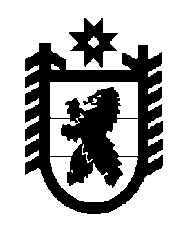 Российская Федерация Республика Карелия    РАСПОРЯЖЕНИЕГЛАВЫ РЕСПУБЛИКИ КАРЕЛИЯВ соответствии с абзацем третьим части 5 статьи 37 Федерального закона от 6 октября 2003 года № 131-ФЗ «Об общих принципах организации местного самоуправления в Российской Федерации» назначить членами конкурсной комиссии для проведения конкурса на замещение должности главы администрации Сегежского муниципального района следующих лиц:Кузичева И.В. – депутат Законодательного Собрания Республики Карелия (по согласованию);Фандеев Г.В. – заместитель Министра национальной и региональной политики Республики Карелия;Чебунина О.И.  – заместитель Премьер-министра Правительства Республики Карелия по развитию инфраструктуры.            ГлаваРеспублики Карелия                                                          А.О. Парфенчиков г. Петрозаводскот 26 июля 2019 года№ 410-р